Date:Name: Workout #:Workout:Primary Muscles Total # of SetsTotal # of Reps (reps x sets)Length:Comments/NotesDate: 1/25/12 Name: Marc Perry Workout #: 2Workout:Primary Muscles Total # of SetsTotal # of Reps (reps x sets) Length:Full Body 1924260 Minutes5 Mins Foam Roll (upper back, lats, calves, quads, piriformis5 mins Dynamic Stretching (lunge with a lean, lateral lunges, leg kicks, arm circles)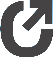 ExercisesTARWTRARWTRARWRBSExercisesTRARWTRARWTRARWRBSBench Step Ups with DB's2424402420402418400sPush UpsF50BWF30BWF15BW60sDB Row1212701210701210700sDB Shoulder Press121260121060128600sTriceps Pressdown10204024204024204060sHanging Abs Raise2020BW2018BWBird Dog on Exercise Ball2020BW2020BW